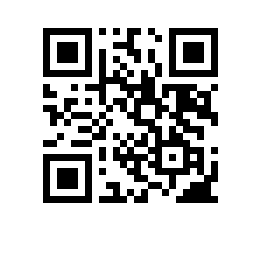 О составе государственной экзаменационной комиссии по проведению государственной итоговой аттестации студентов образовательной программы  факультета   и секретарях государственной экзаменационной комиссииПРИКАЗЫВАЮ:Утвердить государственную экзаменационную комиссию (далее – ГЭК) по проведению государственной итоговой аттестации студентов   курса образовательной программы   , направления подготовки,  факультета ,  формы обучения в составе Президиума ГЭК и локальных ГЭК, а также секретарей Президиума ГЭК и локальных ГЭК.Утвердить состав Президиума ГЭК: председатель Президиума ГЭК ,  члены Президиума ГЭК:- , - , ,-  , ,секретарь Президиума ГЭК – , .Утвердить локальные ГЭК по защите выпускных квалификационных работ:Локальная ГЭК №1:председатель локальной ГЭК №1 – Кобзев А.И. ,члены локальной ГЭК №1:– Бордачев Т.В., к.пол.н., научный руководитель Центра комплексных европейских и международных исследований НИУ ВШЭ, доцент департамента зарубежного регионоведения, - Кондратьева Н.Б., к.э.н., ведущий научный сотрудник и руководитель центра  экономической интеграции ФГБУН «Институт Европы» РАН,- Рыжков В.А., к.и.н., профессор департамента международных отношений,- Романова Т.А., к.пол.н., доцент департамента международных отношений,- Стрельникова И.А., к.ю.н., доцент, научный сотрудник департамента зарубежного регионоведения,- Суслов Д.В., заместитель директора Центра комплексных европейских и международных исследований НИУ ВШЭ,секретарь локальной ГЭК №1 − , .Локальная ГЭК №2председатель локальной ГЭК №2 – Кобзев А.И. члены локальной ГЭК №2:– Бордачев Т.В., к.пол.н., научный руководитель Центра комплексных европейских и международных исследований НИУ ВШЭ, доцент департамента зарубежного регионоведения, - Кондратьева Н.Б., к.э.н., ведущий научный сотрудник и руководитель центра  экономической интеграции ФГБУН «Институт Европы» РАН,- Рыжков В.А., к.и.н., профессор департамента международных отношений,- Романова Т.А., к.пол.н., доцент департамента международных отношений,- Стрельникова И.А., к.ю.н., доцент, научный сотрудник департамента зарубежного регионоведения,- Суслов Д.В., заместитель директора Центра комплексных европейских и международных исследований НИУ ВШЭ,секретарь локальной ГЭК №2 − , .3.3. Локальная ГЭК №3председатель локальной ГЭК №3 – Кобзев А.И. члены локальной ГЭК №3:- Канаев Е.А., - Лузянин С.Г., д.и.н., профессор департамента зарубежного регионоведения,- Бордачев Т.В., ,- Кашин В.Б., к.пол.н., директор Центра комплексных европейских и международных исследований НИУ ВШЭ,- Королев А.С., к.пол.н., заместитель директора Центра комплексных европейских и международных исследований НИУ ВШЭ,секретарь локальной ГЭК №3 − , .3.4. Локальная ГЭК №4:председатель локальной ГЭК №4 − Кобзев А.И. ,члены локальной ГЭК №4:- Канаев Е.А., - Лузянин С.Г., д.и.н., профессор департамента зарубежного регионоведения,- Бордачев Т.В., - Кашин В.Б., к.пол.н., директор Центра комплексных европейских и международных исследований НИУ ВШЭ,- Королев А.С., к.пол.н., заместитель директора Центра комплексных европейских и международных исследований НИУ ВШЭ,секретарь локальной ГЭК №4 − , .